2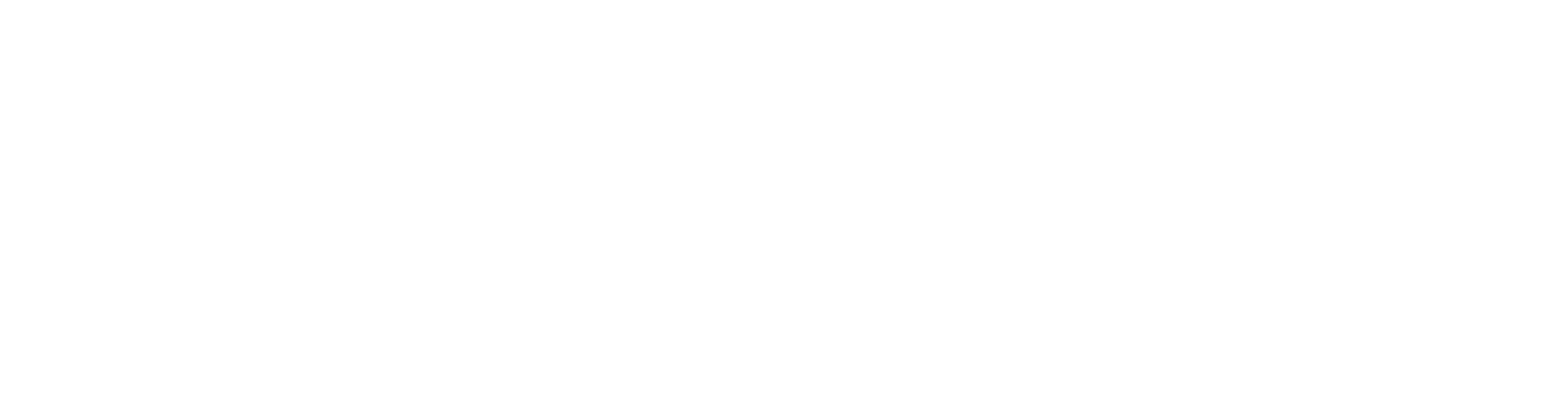 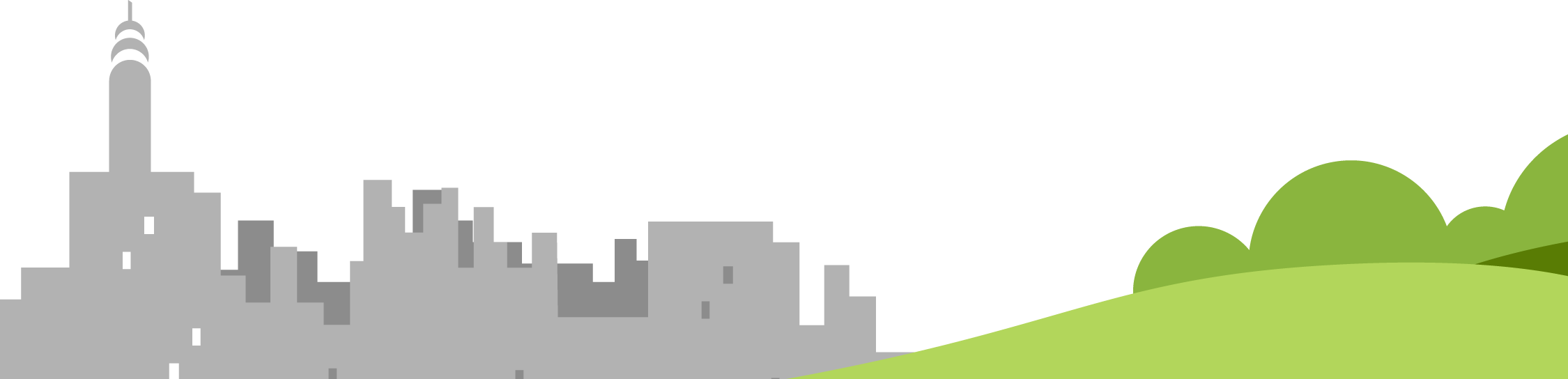 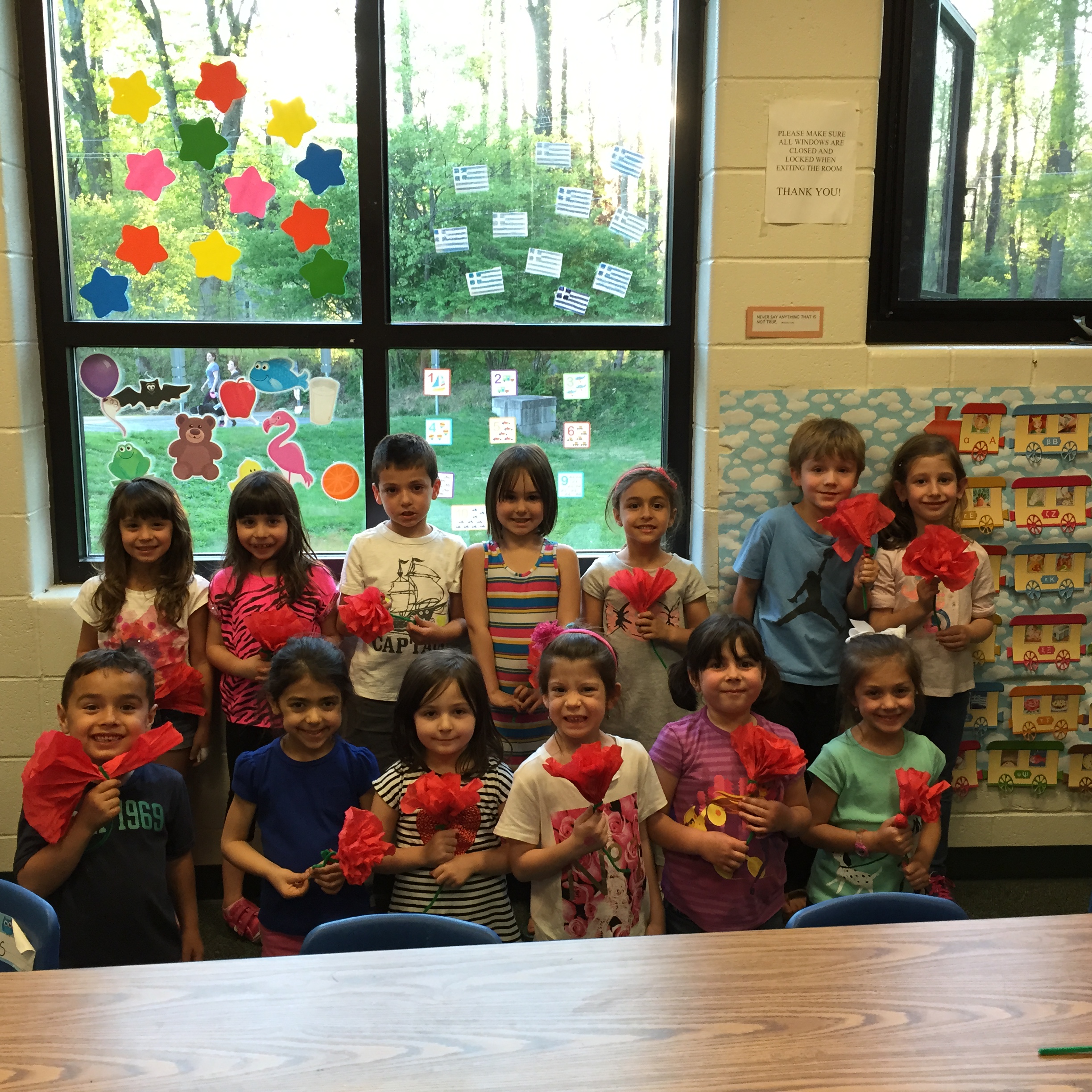 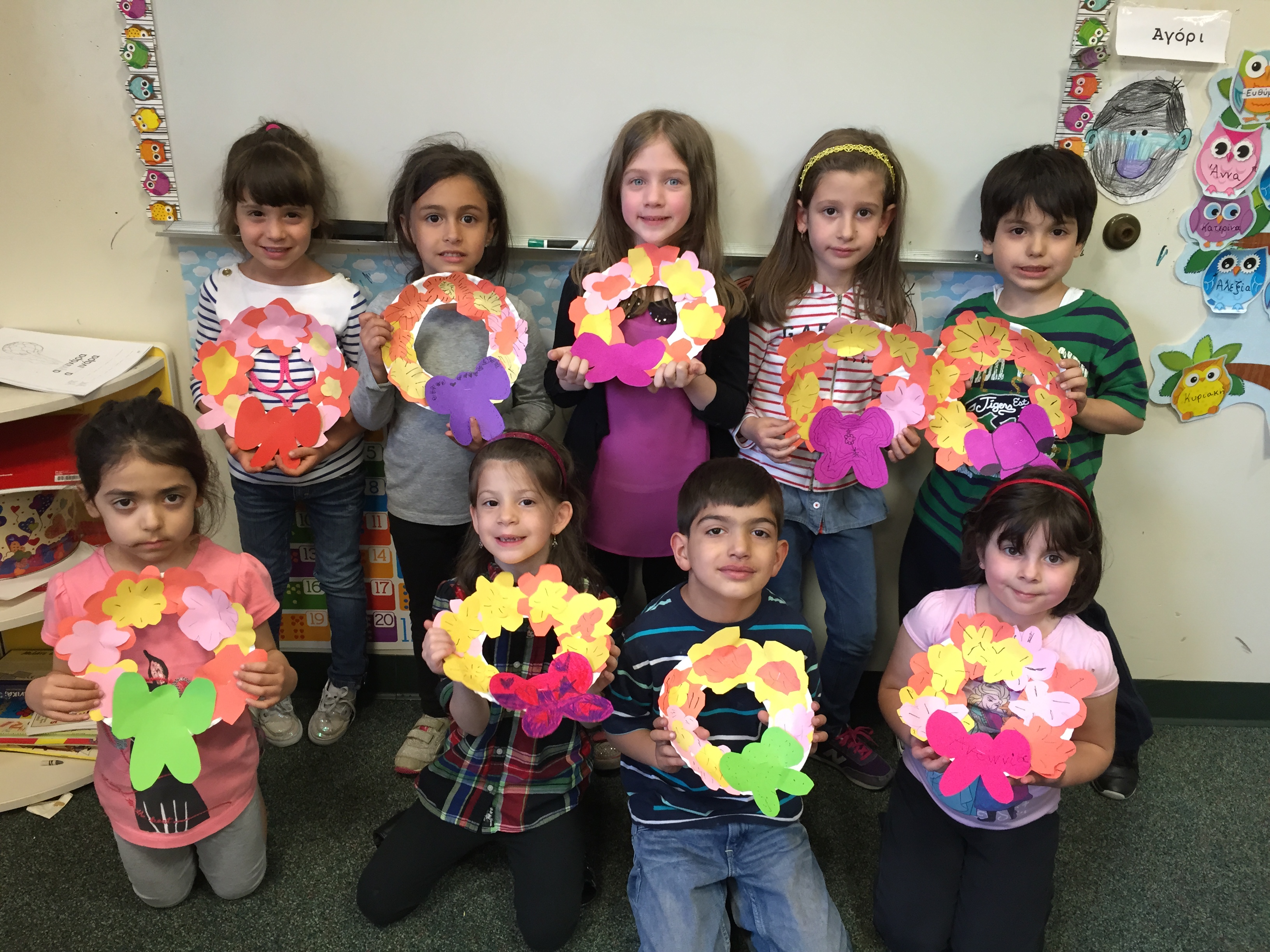 